от 03 июля 2018 года										№ 906Об утверждении Положения о порядке предоставления и финансирования субсидии, выделенной из резервного фонда Правительства Нижегородской области  юридическим лицам (за исключением субсидий государственным (муниципальным) учреждениям), индивидуальным предпринимателям, физическим лицам на погашение кредиторской задолженности за энергоресурсы В соответствии со ст. 78 Бюджетного кодекса Российской Федерации, распоряжением Правительства Нижегородской области от 05 июня 2018 года № 569-р «О выделении средств из резервного фонда Правительства Нижегородской области», в целях обеспечения жизнедеятельности населения и во избежание срыва подготовки к прохождению отопительного периода 2018/2019 годов, администрация городского округа город Шахунья Нижегородской области  п о с т а н о в л я е т:1. Утвердить прилагаемый Порядок предоставления и финансирования субсидии, выделенной из резервного фонда Правительства Нижегородской области  юридическим лицам (за исключением субсидий государственным (муниципальным) учреждениям), индивидуальным предпринимателям, физическим лицам на погашение кредиторской задолженности за энергоресурсы.2. Начальнику общего отдела администрации городского округа город Шахунья Нижегородской области обеспечить размещение настоящего постановления на официальном сайте администрации городского округа город Шахунья Нижегородской области. 3. Настоящее постановление вступает в силу с момента подписания.4. Контроль за исполнением настоящего постановления возложить на заместителя главы администрации городского округа город Шахунья Нижегородской области С.А.Кузнецова.Глава местного самоуправлениягородского округа город Шахунья							Р.В.Кошелев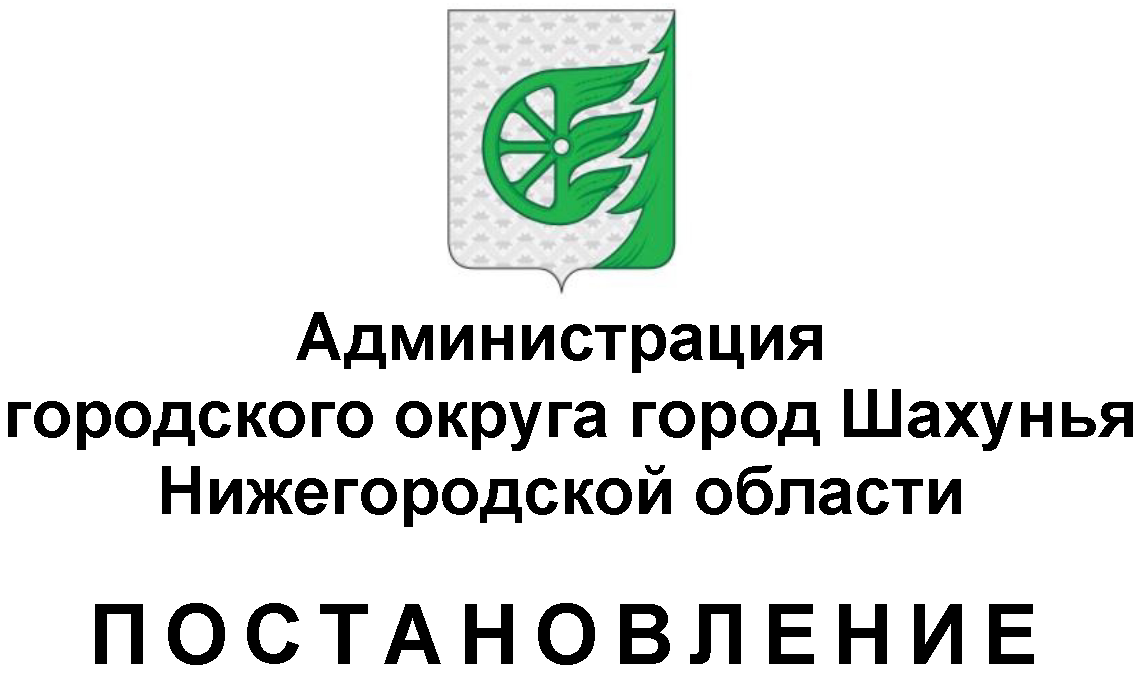 